CERT II and III in ESL were only delivered in part in 2012- full completion of the qualification was not possible for enrolling studentsREPORT 1 — TIME 14:15:36 May 7 2013Top of FormBottom of Form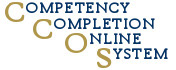 NORTH MELBOURNE LANGUAGE & LEARNING INCNORTH MELBOURNE LANGUAGE & LEARNING INCEnrolments and completions by QualificationsEnrolments and completions by QualificationsYear 2012, Offshore flag: NQualificationQualification DescriptionAccreditationEnrolmentsCompletions21932VICCERTIFICATE II IN ESL (ACCESS)national56021933VICCERTIFICATE III IN ESL (ACCESS)national14091421NSWCERTIFICATE I IN SPOKEN AND WRITTEN ENGLISHnational32691422NSWCERTIFICATE II IN SPOKEN AND WRITTEN ENGLISHnational23691423NSWCERTIFICATE III IN SPOKEN AND WRITTEN ENGLISHnational301021936VICCERTIFICATE I IN ESL (ACCESS)national0091418NSWCOURSE IN PRELIMINARY SPOKEN AND WRITTEN ENGLISHnational00